 Evening Tea Menu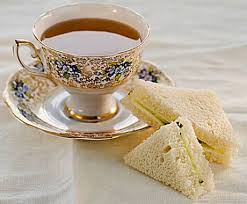 Home-Made Chicken GoujonsTossed Baby Leaves, Tomato, Onion and CucumberHomemade Potato Salad & ColeslawServed with a selection of dips:Garlic Mayo, Chilli Sauce, Lemon Aioli*****************Selection of Sandwiches Made To OrderSelection of Homemade BreadsSoda Farls, Yeast Rolls*****************Selection of Cakes, Pastries and Biscuits*****************Tea/Coffee